Additional privacy information for users of building digital capability discovery tool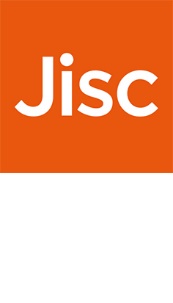 July 2022Below you will find information on the data that is captured as part of the building digital capability service, who captures it, how it is captured, where and for how long it is stored, and an explanation of why this data is needed. Organisation collecting dataPoint of captureCaptured viaData provided bySecure data storageData capturedHeld forPurposeOvertOn first sign up to the service website  Online formThe user - users from organisations with federated access No data storedNo data capturedNo data heldSo that users are able to securely log in.OvertOn first sign up to the service website  Online formThe user - users from organisations without federated accessOvert secure storageEmail addressOrganisationWhether user is a member of staff or a studentEdu targetedIDAccount creation time/dateLast access time/dateTwo years after last use of discovery toolSo that users are able to securely log in.Potential.ly (discovery tool) When user first registers to use the discovery toolOnline formThe user (staff)Potential.ly secure storage(AWS)First nameLast nameDepartment/area of workSubject disciplineWhether user is a member of staff or a studentEmail addressTwo years after last use of discovery toolSo that users can access and are shown the correct content within the tool. To provide anonymised and aggregated data visualisations at institutional level.Potential.ly (discovery tool) When user first registers to use the discovery toolOnline formThe user (student) Potential.ly secure storage (AWS)First nameLast nameSubject disciplineYear and level of studyWhether user is a member of staff or a studentEmail addressTwo years after last use of discovery toolSo that users can access and are shown the correct content within the tool. To provide anonymised and aggregated data visualisations at institutional level.Potential.ly (discovery tool)When completing question setsDiscovery toolThe userPotential.ly secure storage(AWS)Responses to all questionsTwo years after last use of discovery toolTo provide a report to users on their digital capability.To provide anonymised and aggregated data visualisations at institutional level.Jisc building digital capability teamWhen user claims a digital badgeOnline surveysThe userJisc online surveys secure storageFirst nameLast nameEmail addressWhich badge is being claimedTwo years after last use of discovery toolTo provide credentialling to users, as part of the service offering.Jisc building digital capability (BDC) teamWhen organisation first subscribes to serviceOnline form (previously email)Organisational leadJisc secured SharePoint (data analytics directorate)First nameLast nameEmail addressName of organisationWhether the user: Can access organisational data visualisationsCan add organisational resourcesIs subscribed to service mailing listDuration of service subscriptionSo that Jisc can confer the rights for the organisational lead to view organisation level data reports, add organisational level resources and be subscribed to the BDC service mailing listJisc building digital capability (BDC) teamIn the Discovery tool feedback requestOnline surveysUserJisc online surveys secure storageFeedbackType of organisation Indefinitely So that Jisc can improve the service in line with customer expectation. 